Совместный досуг с родителями( приуроченный к масленице)«Ой блины , блины»Цель: Организация досуга детей и родителейЗадачи:Установить тесный контакт и взаимосвязь между родителями и детьми.Развивать мелкую моторику, внимание.Обогащать словарный запас речи.Материалы: Соленое тесто, разноцветный рис ( для украшения)Ход Занятия:Восп-ль: Здравствуйте ребятки , здравствуйте родители. Посмотрите к нам в группу заглянуло солнышко. Это значит что весна уже совсем скоро. С крыши капают капельки, они так громко капали, что разбудили мишку, который всю зиму спал в своей берлоге. Давайте все вместе позовем мишку к нам  в гости.Дети: Мишка, Мишка!!Восп-ль: Здравствуй , мишка! Ребята, а давайте вместе с мамами споем для мишки песенку про солнышко.Песенка « Солнышко»Восп-ль: Ребятки, мишка всю зиму спал в своей берлоге. Он наверное очень голодный. Давайте мы сейчас угостим мишку блинчиками, которые вы сделаете вместе с мамой.Дети лепят блинчики.Восп-ль:А теперь мишку будем угощать.Мишка пробует каждый блинчик и говорит « спасибо».Восп-ль: Мишка наш покушал и заскучал , давайте мы его повеселим и потанцуем все вместе.Песенка «Ой блины»Восп-ль: Вот какие молодцы. Ну а теперь приглашаем вас и родителей вместе пить чай с блинами.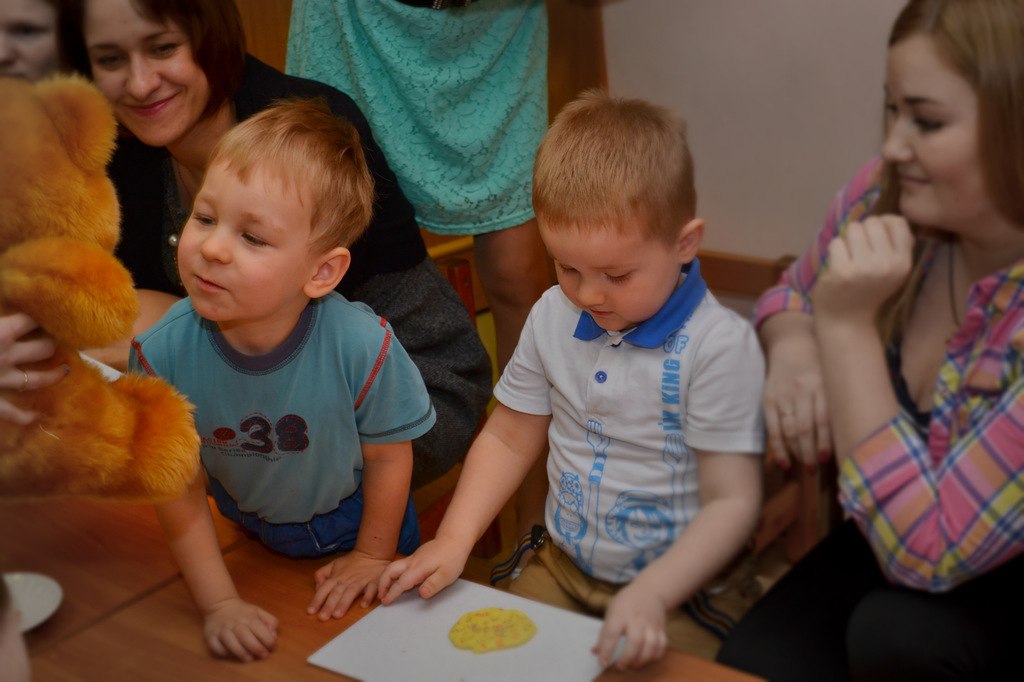 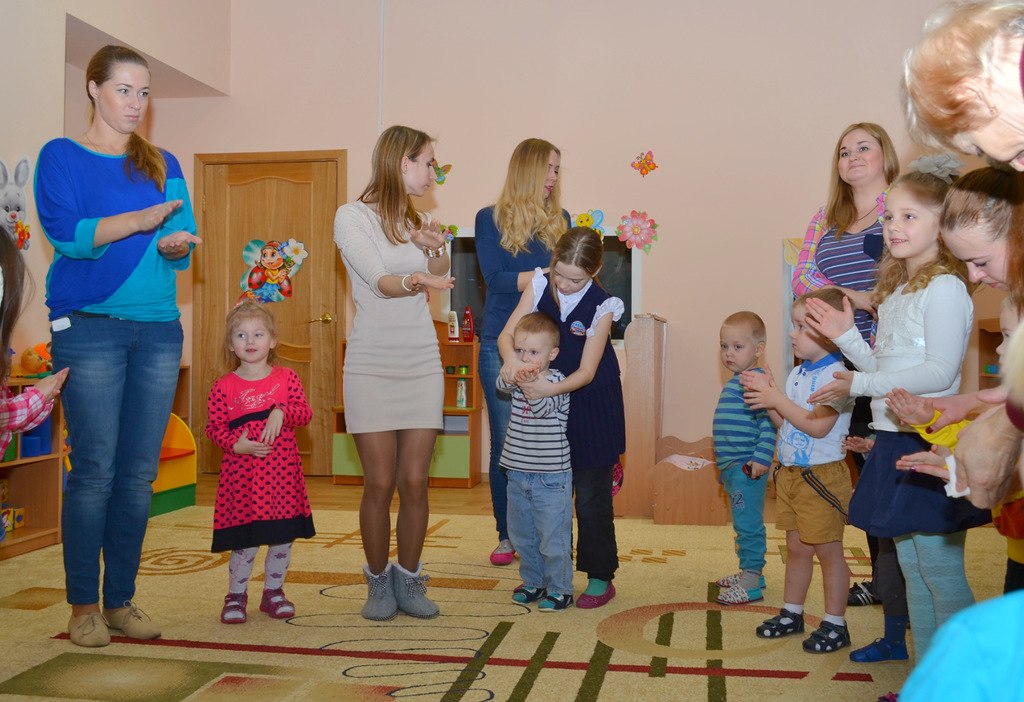 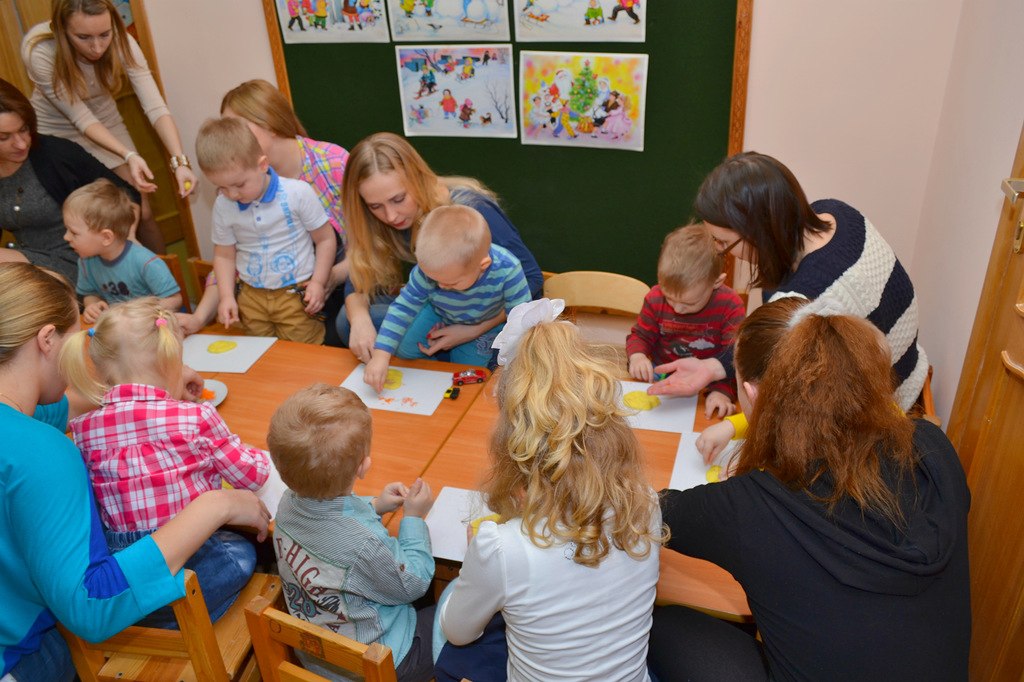 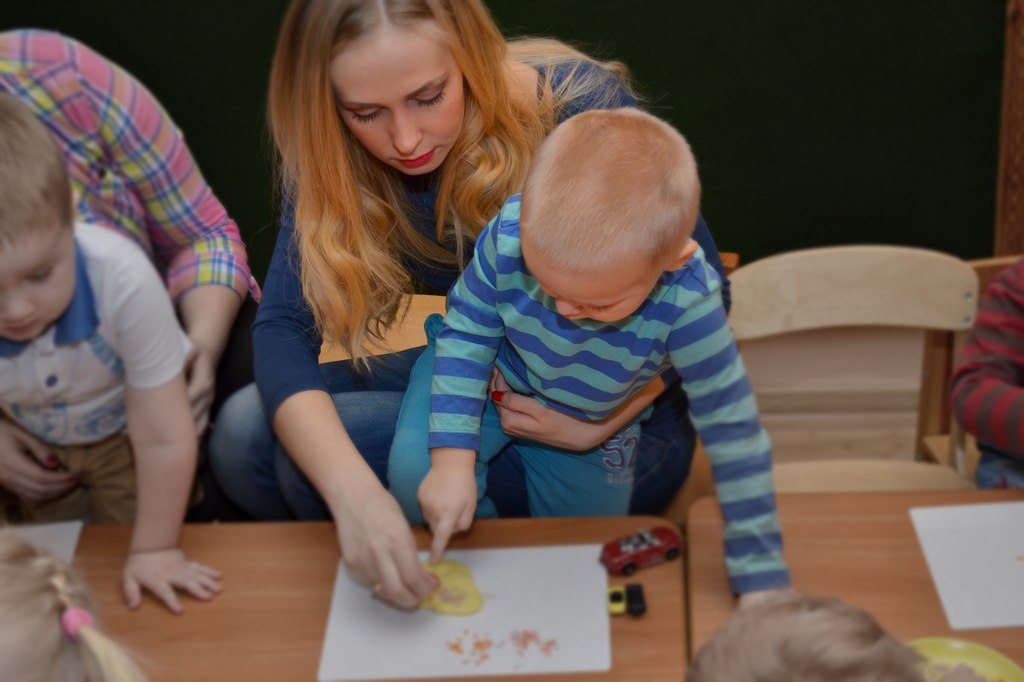 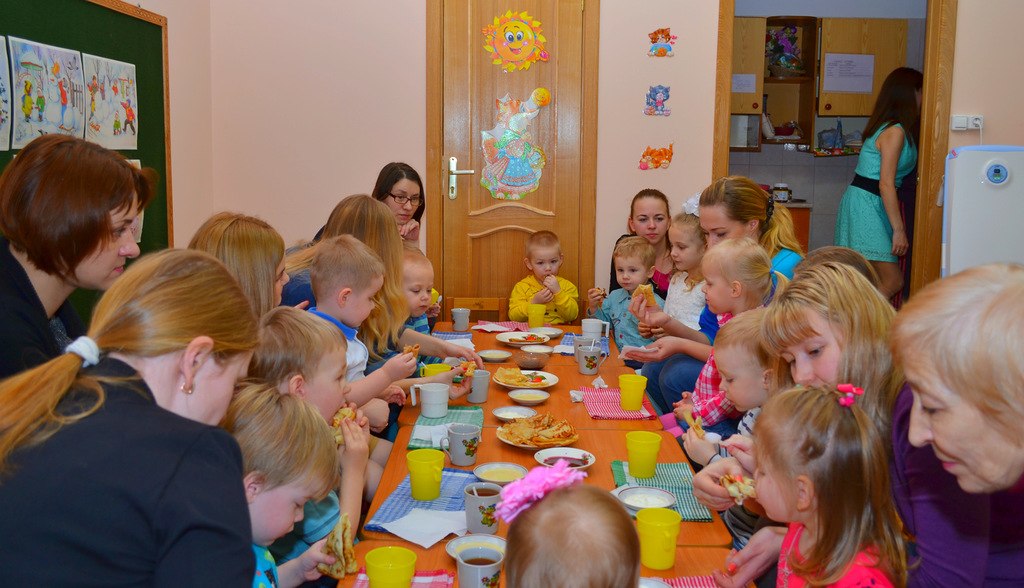 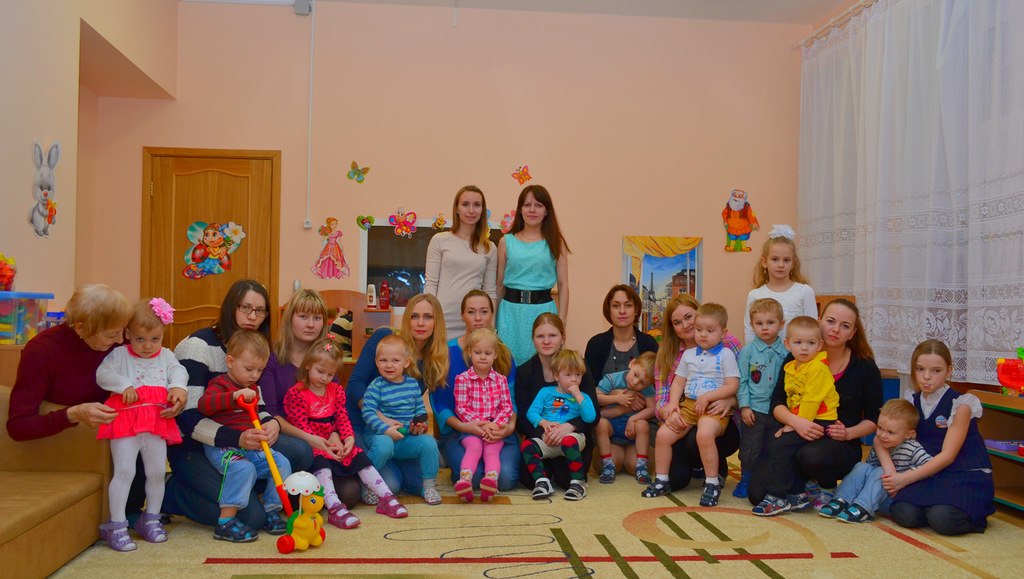 